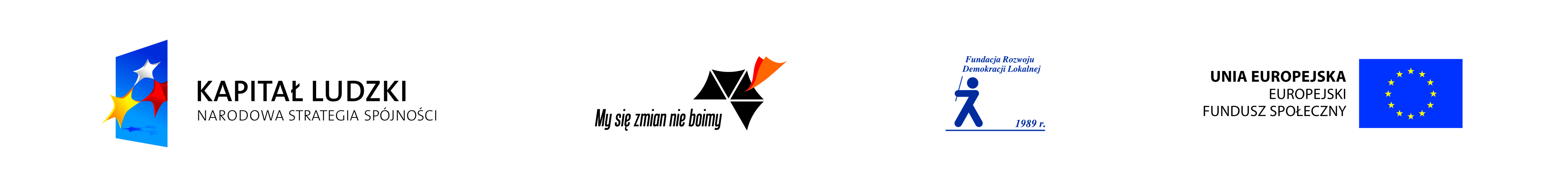 Opracował/a:  Anna Kosińska, podinspektorZatwierdził/a:  Stanisław Ładziak, Wójt Gminy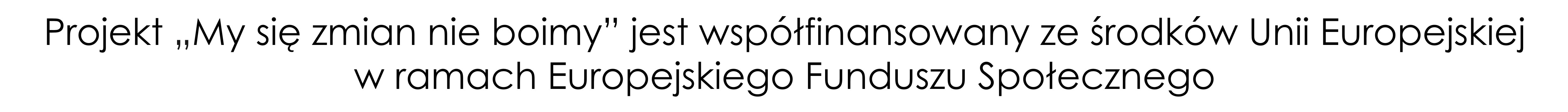 Karta usługi Nr 15ZEZWOLENIE NA PRZEPROWADZENIE IMPREZY MASOWEJKarta usługi Nr 15ZEZWOLENIE NA PRZEPROWADZENIE IMPREZY MASOWEJMIEJSCE ZAŁATWIENIA SPRAWYUrząd Gminy Paprotnia OSOBA WŁAŚCIWA DO ZAŁATWIENIA SPRAWYKosińska AnnaSPOSÓB ZAŁATWIENIASPRAWY Wydanie decyzji administracyjnej - zezwolenieWYMAGANE DOKUMENTYwniosek,opinia Komendanta Powiatowego Policji,opinia Komendanta Powiatowego Państwowej Straży Pożarnej,opinia kierownika pogotowia ratunkowego,opinia Państwowego Inspektora Sanitarnego,plan graficzny obiektu lub miejsca wraz z opisem,regulamin obiektu,program i regulamin imprezy masowej,informacja o liczbie miejsc na obiekcie lub terenie,wskazanie osoby odpowiedzialnej za bezpieczeństwo na imprezie, instrukcję określającą zadania służb porządkowych,szczegółowe zasady postępowania w przypadku powstania pożaru,polisę ubezpieczeniową,informację o zainstalowanych urządzeniach rejestrujących przebieg imprezyOPŁATYOpłata skarbowa za zezwolenie 82 złOpłaty dokonuje się w kasie Urzędu pokój Nr 4 lub na konto Urzędu Nr  49919400070070022920000010 z adnotacją dotyczącą zezwolenia. W przypadku dokonania opłaty skarbowej przelewem bankowym należy dołączyć potwierdzenie dokumentu przelewu.CZAS ZAŁATWIENIA SPRAWY7 dni TRYB ODWOŁAWCZYW terminie 14 dni od daty doręczenia decyzji do Samorządowego Kolegium Odwoławczego w Siedlcach za pośrednictwem  Wójta Gminy Paprotnia INNE INFORMACJEBrakFORMULARZ DO POBRANIAFormularz wniosku dostępny w pokoju Nr 4PODSTAWA PRAWNAUstawa z dnia 20.03.2009 r. o bezpieczeństwie imprez masowych (Dz.U. z 2009 r. Nr 62, poz. 504 z pózn. zm.)